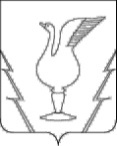 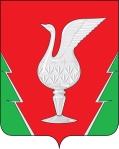 АДМИНИСТРАЦИЯ МУНИЦИПАЛЬНОГО ОБРАЗОВАНИЯ ГУСЬ-РУСТАЛЬНЫЙ РАЙОН (МУНИЦИПАЛЬНЫЙ РАЙОН) ВЛАДИМИРСКОЙ ОБЛАСТИУПРАВЛЕНИЕ ОБРАЗОВАНИЯПРИКАЗ    12.10.2015							               №495-рО проведении районногоюниорского лесного конкурса «Подрост» В соответствии с приказом департамента образования администрации Владимирской области от 02.10.2015 №913 «О проведении областного юниорского лесного конкурса «Подрост» и  в целях поддержки инициативы  обучающихся образовательных учреждений к работе по расширению и углублению знаний, приобретению умений и навыков по лесной экологии, лесоводству и методам защиты леса, уходу и восстановлению лесов, способствующих их экологическому воспитанию, эколого-лесохозяйственному образованию и профессиональной ориентациип р и к а з ы в а ю :1. Утвердить Положение о районном юниорском лесном конкурсе «Подрост» (приложение 1).          2. Директору МКУ «Центр  обеспечения деятельности ОУ  района»:   	 2.1.Довести настоящий приказ до сведения руководителей образовательных организаций района.              3. Директору МБОУ ДОД «Центр дополнительного образования детей» Гусь-Хрустального района:3.1. Организовать и провести Конкурс в соответствии с Положением.3.2. Направить работы победителей на областной этап Конкурса до 02 ноября 2015 года по адресу: г. Владимир, ул.Каманина, д.30/18. 4. Руководителям образовательных организаций:4.1. Обеспечить участие обучающихся в Конкурсе и предоставить материалы в МБОУ ДОД «Центр дополнительного образования  детей Гусь-Хрустального района» до 25 октября  2015 года по адресу: . Курлово, ул. Советская, д. 1а.5. Контроль за исполнением настоящего приказа возложить на директора МКУ «Центр обеспечения деятельности  ОУ района». Начальник управления                                       Д.Ю. Борзенко                    Приложение                                                                                                    к приказу управления образования                                                                            от 12.10.2015№495-рПОЛОЖЕНИЕо районном юниорском лесном конкурсе «Подрост» («За сохранение природы и бережное отношение к лесным богатствам»)Общие положения.1.1. Районный юниорский лесной конкурс «Подрост» («За сохранение природы и бережное отношение к лесным богатствам») (далее – Конкурс) проводится в соответствии с календарем районных массовых мероприятий с обучающимися  образовательных организаций Гусь-Хрустального района в 2015-2016 учебном году и является ежегодным.1.2. Цель конкурса – привлечение обучающихся образовательных организаций района к работе по изучению лесных экосистем и практической природоохранной деятельности, направленной на расширение и углубление знаний, приобретение умений и навыков по лесной экологии, лесоводству и методам защиты леса, уходу и восстановлению лесов, способствующих их экологическому воспитанию, эколого-лесохозяйственному образованию и профессиональной ориентации.1.3. Задачи Конкурса:- подведение итогов деятельности школьных лесничеств и других детских объединений, ведущих природоохранную, учебно-исследовательскую и эколого-просветительную работу на территории лесного фонда района;- выявление и поощрение обучающихся, принимавших практическое участие в природоохранной работе, имеющих специальные экологические и лесохозяйственные знания, навыки, а также руководителей творческих объединений, успешно использующих инновационные методы в образовательной деятельности с обучающимися эколого-биологической и эколого-лесохозяйственной направленности;- выявление, развитие и профессиональное самоопределение одаренных детей и молодежи в области эколого-лесохозяйственного образования;- обмен опытом работы по организации и содержанию деятельности школьных лесничеств.1.4. Конкурс организует управление образования администрации района. Ответственный исполнитель мероприятия - МБОУ ДОД «Центр дополнительного образования  детей» Гусь-Хрустального района.Участники КонкурсаВ конкурсе могут участвовать обучающиеся образовательных организаций общего и дополнительного образования в возрасте от 14 до 18 лет, а также руководители школьных лесничеств образовательных организаций Гусь-Хрустального района – педагогические работники.Сроки проведения.3.1. Конкурс проводится в три этапа:- 1 этап – муниципальный конкурс (с 1 сентября по 25 октября 2015 г.);-  2 этап – областной заочный конкурс (ноябрь): оценка конкурсных работ и отбор лучших для участия в финальном очном этапе;- 3 этап – областной очный конкурс (16 декабря 2015 года): защита конкурсных работ в форме устных докладов на областной конференции.	3.2. Конкурсные материалы направляются по адресу: 601570, г. Курлово, ул. Советская, д.1а, МБОУ ДОД «Центр дополнительного образования детей» Гусь-Хрустального района до 25 октября 2015 года.	Вместе с конкурсной работой высылаются следующие материалы:- анкета-заявка участника конкурса;-тезисы  работы в печатном и электронном виде.	Материалы, отправленные позднее указанного срока не рассматриваются.Руководство конкурсомКонкурс ежегодно объявляется управлением образования администрации Гусь-Хрустального района.Общее руководство подготовкой и проведением Конкурса осуществляет Оргкомитет  с правами жюри (приложение 1). Оргкомитет утверждает условия и порядок проведения Конкурса, критерии оценки конкурсных материалов, состав и порядок работы жюри, проводит рецензирование материалов, подводит итоги Конкурса, принимает решение о награждении победителей, формирует команду участников Всероссийского юниорского лесного конкурса «Подрост».Содержание и порядок проведения Конкурса.  5.1. Конкурс проводится по следующим номинациям:д л я  о б у ч а ю щ и х с я:- лесоведение и лесоводство (лесная типология; изучение возобновления и формирования леса; влияние на лес рекреационной нагрузки, рубок ухода, лесных пожаров и др.; восстановление леса после рубок главного пользования, эффективности лесовосстановительных мероприятий, разведение лесных культур и др.);- экология лесных животных (фауна, экология и поведение птиц, насекомых и других обитающих в лесу животных, в т.ч. вредителей леса; изучение эффективности биологических способов защиты леса и др.);- экология лесных растений (флористические и геоботанические исследования лесных растительных сообществ; изучение экологических и биологических особенностей лесных растений);- практическая природоохранная деятельность (охрана лесов от пожаров; озеленение улиц населенных пунктов; организация и проведение разнообразных природоохранных акций; защита леса от вредителей и болезней; пропаганда знаний о лесе, популяризация лесных профессий и деятельности по сохранению лесов).д л я  р у к о в о д и т е л е й  ш к о л ь н ы х  л е с н и ч е с т в:- школьные лесничества в условиях модернизации образования (представление опыта (в том числе инновационного) работы района, учреждения, руководителя объединения по организации и содержанию деятельности школьных лесничеств, направленного на развитие интересов и профессиональное самоопределение детей и молодежи).5.2. Конкурсные работы могут быть представлены в следующих формах:- учебно-исследовательская работа в номинациях «Лесоведение и лесоводство», «Экология лесных животных», «Экология лесных растений» (выполняется обучающимся индивидуально);- практический природоохранный, социально-значимый проект в номинации «Практическая природоохранная деятельность» (выполняется обучающимся индивидуально);- описание опыта работы (выполняется участниками номинации «Школьные лесничества в условиях модернизации образования»).Изменения в составе авторов в ходе Конкурса не допускаются.5.3. Конкурсные работы победителей школьного этапа высылаются на районный  заочный этап Конкурса, где проходит оценка конкурсных работ, и определяются участники финального этапа.Оформление конкурсных материалов должно соответствовать требованиям Конкурса согласно приложению № 2 к настоящему Положению.5.4. Конкурсные материалы, поступившие на районный  заочный этап, оцениваются в соответствии с критериями согласно приложению № 3 к настоящему Положению.5.5. На Конкурс принимаются работы:- реферативного характера;- по содержанию не имеющие отношения к лесной тематике;-не соответствующие требованиям к оформлению конкурсных материалов;- ранее занимавшие призовые места на других конкурсах;- коллективные работы.5.6. Работы, присланные на Конкурс, не рецензируются и обратно не возвращаются.5.7.Работы победителей заочного этапа районного Конкурса направляются на областной этап Конкурса.5.8. Финальный этап областного Конкурса проводится 16 декабря 2015 года на итоговой конференции, где участники финала защищают учебно-исследовательские работы, представляют практические природоохранные, социально-значимые проекты.Подведение итогов по номинации «Школьные лесничества в условиях модернизации образования» осуществляются по результатам заочного этапа Конкурса.Награждение победителей Конкурса. 	6.1. Итоги Конкурса подводятся на основании решения жюри.6.2. Победители Конкурса награждаются Дипломами I степени, участники, занявшие 2-е и 3-е места, награждаются Дипломами призеров.Приложение № 1                                                                                                              к Положению о районном                                                                                                  юниорском лесном   								      конкурсе «Подрост»Состав Оргкомитета  с правами жюри районного юниорского лесного  конкурса  «Подрост»    Приложение № 2                                                                                                      к Положению о районном                                                                                          юниорском лесном   							          конкурсе «Подрост»Требования к оформлению конкурсных работУчебно-исследовательская работа должна содержать:- титульный лист с указанием (сверху вниз) названия организации и объединения; темы работы; фамилии и имени (полностью) автора, класс; фамилии, имени и отчества (полностью) руководителя и консультанта (если имеется); год выполнения работы;- оглавление, перечисляющее нижеупомянутые разделы;- введение, где необходимо сформулировать проблематику; цель и задачи работы; обосновать ее актуальность; провести краткий обзор литературных источников по проблеме исследования; указать место и сроки проведения исследования; дать физико-географическую характеристику района исследования;- методику исследования (описание методов сбора, первичной и статистической обработки материала);- результаты исследований и их обсуждение. Желательно использование таблиц, графиков и т.п.;- выводы (краткие ответы на вопросы, поставленные в задачах);-заключение, где могут быть отмечены лица, помогавшие в выполнении работы, намечены дальнейшие перспективы работы и даны практические рекомендации, проистекающие из данного исследования;- список использованной литературы, оформленный в соответствии с правилами составления библиографического списка. В тексте работы должны быть ссылки на использованные литературные источники.	Фактические и числовые данные, имеющие большой объем, а также рисунки, диаграммы, схемы, карты, фотографии и т.д. могут быть вынесены в конец работы – в приложения. Все приложения должны быть пронумерованы и озаглавлены, а в тексте работы должны быть сделаны ссылки на них. 	Картографический материал должен иметь условные обозначения, масштаб. Объем работы не ограничен.	К учебно-исследовательским работам должны прилагаться тезисы объемом не более одной страницы (межстрочный интервал – одинарный). В «шапке» тезисов следует указать название работы, фамилию, имя, класс автора, фамилию и.о. руководителя (если имеется), название района и школы.Практический природоохранный проект включает:- титульный лист с указанием (сверху вниз) полного названия организации и объединения; название работы, фамилии и имени (полностью) автора, класс; Ф.И.О. его руководителя и консультанта (если имеется); год выполнения работы;- оглавление, перечисляющее разделы;- введение, где необходимо указать проблему, которую решает проект, обосновать ее актуальность, цель и задачи работы;- этапы и механизм реализации;- результаты по его реализации;- практическая значимость.Желательно иметь в приложении наглядный материал (по усмотрению автора), раскрывающий содержание всех этапов реализации проекта.Описание опыта работы  учреждения, руководителя школьного лесничества должно иметь:- титульный лист с указанием фамилии, имени и отчества автора, полного названия коллектива или организации, полного почтового адреса и других координат, года представления опыта.Содержание включает в себя следующее:- краткую историю вопроса, на решение которого было направлено действие ( учреждения, руководителя детского объединения);- характеристику условий, в которых создавался опыт;- описание и анализ того нового, оригинального, что есть в практике создателя опыта (показать в динамике);- изложение достигнутых результатов и перспективы на дальнейшую работу.Приложение к описанию опыта работы может включать образовательные программы дополнительного образования детей, соответствующие тематике Конкурса и Примерным требованиям к программам дополнительного образования для детей; разные виды методической продукции (рекомендации, пособия, имитационные игры, разработки массовых мероприятий и др.).Методические материалы могут быть оформлены в любой произвольной форме, удобной для исполнителя. Главное требование к ним – информативность  и степень востребованности.	Объем текста описания опыта работы не должен превышать 20 страниц. Желательно наличие иллюстративных материалов (схемы, таблицы, графики, фотографии, публикации и пр.  форматом не более А-4).Все текстовые материалы должны быть написаны на русском языке и набраны на компьютере. Листы конкурсных материалов должны быть надежно скреплены и пронумерованы.Каждая конкурсная работа должна сопровождаться отдельной анкетой-заявкой согласно приложению № 4 к настоящему Положению.Плакаты, листовки, стенгазеты, стенды и др. представляются только в финале Конкурса.Работы, оформление которых не соответствует вышеуказанным требованиям, не рассматриваются.Приложение № 3                                                                                                              к Положению о районном                                                                                                    юниорском лесном   								       конкурсе «Подрост»Критерии оценки конкурсных работУчебно-исследовательской работы:- постановка цели и задач, обоснование актуальности;- обоснованность выбора методики;- достаточность собранного материала;- глубина проработанности и осмысления материала, использование литературы;- практическая значимость;- значимость и обоснованность выводов;- качество оформления.Практический природоохранный проект- постановка цели и задач, их соответствие актуальности существующей проблемы;- оригинальность подходов в решении, наличие самостоятельного взгляда автора на решаемую проблему;- грамотность и логичность в последовательности реализации проекта;- практическая значимость проекта;- качество оформления.Описание опыта работы:- новаторство и уникальность в организации деятельности;- разнообразие направлений и форм работы;- систематичность проводимой работы;- программно-методическое обеспечение содержания деятельности и его практическая значимость (дается в приложении в форме методической продукции, или в форме списка;- результативность, успешность в профессиональном самоопределении обучающихся;- качество оформления представленных материалов и их информативность.Приложение № 4                                                                                                              к Положению о районном                                                                                                   юниорском лесном   								       конкурсе «Подрост»АНКЕТА-ЗАЯВКАна участие в районном юниорском лесном конкурсе «Подрост»(«За сохранение природы и бережное отношение к лесным богатствам»)1. Название работы:_____________________________________________________________________________________________________________________________________________________________________________________2. Номинация:______________________________________________________3. Ф.И.О. автора (полностью)___________________________________________________________________________________________________________4. Статус автора: обучающийся/педагог (ненужное зачеркнуть)5. Дата рождения___________________________________________________6. Паспортные данные:_________________________________________________________________________________________________________________7. Домашний адрес (с индексом), телефон, e-mail____________________________________________________________________________________________________________________________________________________________8.Место учебы (образовательная организация, класс) или работы (организация, должность) телефон, e-mail_________________________________________________________________________________________________9. Объединение обучающихся (школьное лесничество, кружок, клуб и т.п.)__________________________________________________________________10. Ф.И.О. консультанта работы (если имеется)______________________________________________________________________________________________________________________________________________________________11. Ф.И.О., должность, место работы руководителя__________________________________________________________________________________________________________________________________________________________Примечание__________________________________________________________________________________________________________________________Дата заполнения «___»______________2015 г.		Подпись______________Приложение № 5                                                                                                              к Положению о районном                                                                                                  юниорском лесном   								      конкурсе «Подрост»Требования к оформлению тезисов конкурсных работТезисы должны содержать:- название темы работы;- фамилия, имя автора (полностью);- класс;- название организации, при которой выполнялась работа;- муниципальное образование, из которого прислана работа;- Ф.И.О. руководителя работы и научного консультанта (полностью).Сальникова Елена Вячеславовнадиректор МКУ «Центр обеспечения деятельности ОУ района», председательЖигалева Тамара Павловнадиректор МБОУ ДОД «Центр дополнительного образования детей» Гусь-Хрустального района, зам. председателяЧлены оргкомитетаЧлены оргкомитетаПротасова Мария Юрьевназам. директора  МБОУ ДОД «Центр дополнительного образования детей» Гусь-Хрустального района (по согласованию)Курицына Людмила Владимировнаинспектор сектора воспитательной работы  МКУ «Центр обеспечения деятельности ОУ района» (по согласованию)Дроздова Зоя Николаевназаместитель директора по науке ФГУ Национальный парк «Мещера» (по согласованию)Крылова Тамара Валентиновнаучитель биологии МКОУ Аксеновской ООШ, руководитель РМО учителей биологии (по согласованию)